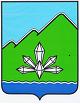 АДМИНИСТРАЦИЯ ДАЛЬНЕГОРСКОГО ГОРОДСКОГО ОКРУГАПРИМОРСКОГО КРАЯПОСТАНОВЛЕНИЕ ________________                           г. Дальнегорск                               № _______ Об утверждении муниципальной программы«Обеспечение доступным жильем жителейДальнегорского городского округа»В соответствии с Федеральным законом от 06.10.2003 № 131-ФЗ «Об общих принципах организации местного самоуправления в Российской Федерации», в целях реализации государственной программы Приморского края «Обеспечение доступным жильем и качественными услугами жилищно-коммунального хозяйства населения Приморского края» на 2020-2027 годы», утвержденной постановлением Администрации Приморского края от 30.12.2019 № 945-па, руководствуясь Уставом Дальнегорского городского округа, администрация Дальнегорского городского округа ПОСТАНОВЛЯЕТ:Утвердить муниципальную программу «Обеспечение доступным жильем жителей Дальнегорского городского округа»  Разместить настоящее постановление:- на официальном сайте Дальнегорского городского округа;- в государственном реестре документов стратегического планирования, по средствам заполнения в системе ГАС «Управление».Контроль за исполнением настоящего постановления возложить на заместителя главы администрации по вопросам жилищно-коммунального хозяйства Дальнегорского городского округа.Главы Дальнегорского городского округа                                                                        	     А.М. Теребилов